Республика КарелияKarjalan TazavalduСовет Пряжинского национального муниципального районаPriäžän kanzallizen piirin NevvostoLVII заседание LVII istundoРЕШЕНИЕ«30» ноября 2021 года                                                                                                № 63пгт ПряжаPriäžän kyläВ соответствии с Федеральным законом от 21 декабря 2001 года № 178-ФЗ «О приватизации государственного и муниципального имущества», на основании Устава Пряжинского национального муниципального района Республики Карелия, Положения о порядке управления и распоряжения муниципальным имуществом Пряжинского национального муниципального района, утвержденного решением Совета Пряжинского национального муниципального района от 26 февраля 2019 года № 13,Совет Пряжинского национального муниципального района РЕШИЛ:Внести изменение в Прогнозный план (Программу) приватизации муниципального имущества Пряжинского национального муниципального района на 2021 и на плановый период 2022 и 2023 годов, изложив его в новой прилагаемой редакции. Разместить настоящее решение на официальном сайте администрации Пряжинского национального муниципального района в сети Интернет и обнародовать в установленных местах. Глава Пряжинского национального муниципального района							         А.И. ОрехановПриложение к решению LVII заседания Совета Пряжинского национального муниципального района IV созыва  от «30» ноября 2021 г. № 63Приложениек Прогнозному плану (Программе)приватизации муниципального имуществаПряжинского национального муниципального района на 2021 годи на плановый период 2022 и 2023 годовПереченьдвижимого и недвижимого муниципального имущества Пряжинского национального муниципального района<*> Перед продажей будет проведена независимая оценка рыночной стоимости объекта.«Внести проект на заседание»Глава администрации							О.М. Гаврош «___»____________2021 годаНачальник отдела ЭРиИО					          А.В. Насонова «___»____________ 2021 годаИсп. в 1 экземпляреКопии направить: ОЭРиИО-1. Начальник ОЭРиИО									А.В. НасоноваО внесении изменения в Прогнозный план (Программу) приватизации муниципального имущества Пряжинского национального муниципального района на 2021 и на плановый период 2022 и 2023 годов, утвержденный решением Совета Пряжинского национального муниципального района от 22 декабря 2020 года № 87№ пунктаМестонахождение государственного имуществаНазначениеБалансовая стоимость (тыс. руб.)Обременение/срок обременения государственного имуществаПредполагаемый срок продажи1234561Республика Карелия, Пряжинский р-н, с. Крошнозеро, ул. Школьная, д. 7Нежилое здание (здание школы)143,1 <*>отсутствует2021 год2Республика Карелия, Пряжинский р-н, пгт. Пряжа, ул. Советская, д. 61Автобус ПАЗ-423470 (год выпуска 2012; гн К919УО10, ПТС 52 НР 108279 выдан 14.11.2012, ИН: Х1М4234KVC0001366, номер двигателя Д245.9Е3 727162, номер кузова: X1М4234KVC00013661900,0<*>отсутствует2021 год3Республика Карелия, Пряжинский р-н, Крошнозерское сельское поселение, с. Крошнозеро, д. ГонганалицаСадковая линия (2 шт.), секция понтонной дороги, впускная плотина на ручье Лейбери, ложе прудовое, ложе прудовое (3-9,33), водоподающий канал № 1, водоподающий канал № 2, водоподающий канал № 3, канализация производственная259,8:97,77,148,811,139,912,325,617,3 <*>аренда ООО «Рыбное хозяйство Гонганалицкое»2021 год4Республика Карелия, Пряжинский район, п.Матросы, д. б/н, кв. 1-н, военный городок №43, в/ч 78792Нежилое помещение (кад.номер 10:21:0000000:5292), площадью 237,5 кв.м.;467,0 <*>отсутствует2022 год5Республика Карелия, Пряжинский район, д. Виданы, ул. Красный бор, д. б/нЗдание (нежилое здание, кад. номер 10:21:0000000:4078, площадью 235,7 кв.м.174,87<*>отсутствует2023 год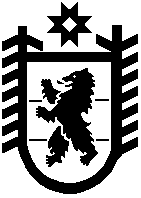 